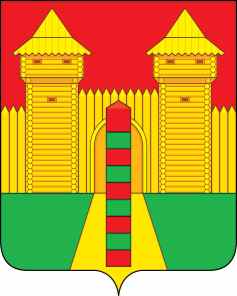 АДМИНИСТРАЦИЯ  МУНИЦИПАЛЬНОГО  ОБРАЗОВАНИЯ «ШУМЯЧСКИЙ  РАЙОН» СМОЛЕНСКОЙ  ОБЛАСТИРАСПОРЯЖЕНИЕот 25.03.2024г. № 74-р           п. Шумячи		          В соответствии с постановлением Администрации муниципального образования «Шумячский район» Смоленской области от 06.09.2010г. № 199 «Об утверждении Административного регламента исполнения Администрацией муниципального образования «Шумячский район» Смоленской области функции «Согласование списания имущества, переданного в хозяйственное ведение муниципальным предприятиям, и имущества, переданного в оперативное управление муниципальным учреждениям Шумячского района Смоленской области» (в ред. постановления Администрации муниципального образования «Шумячский район» Смоленской области от 15.10.2010г. № 249, от 21.05.2013г. № 236, от 10.02.2014г. № 51, от 28.02.2014г. № 83, от 21.01.2016г.    № 26), на основании ходатайства Муниципального бюджетного учреждения культуры «Шумячская централизованная клубная система» от 12.03.2024г. № 38            	1. Согласовать списание здания Починичского сельского Дома культуры по причине аварийного состояния, находящегося на балансе Муниципального бюджетного учреждения культуры «Шумячская централизованная клубная система».          2. Утвердить прилагаемый акт о списании объектов нефинансовых активов от 12.03.2024г. № ЦК00-000002.          3. Отделу экономики, комплексного развития и инвестиционной деятельности Администрации муниципального образования «Шумячский район» Смоленской области внести соответствующие изменения в реестр объектов муниципальной собственности.И.п. Главы муниципального образования«Шумячский район» Смоленской области                                          Д.А. Каменев                                                                     О согласовании списания здания  Починичского сельского Дома культуры